ESCUELA SUPERIOR POLITECNICA DEL LITORALFACULTAD DE INGENIERIA EN ELECTRICIDAD Y COMPUTACIONLICENCIATURA EN REDES Y SISTEMAS OPERATIVOSFUNDAMENTOS DE REDES INALÁMBRICASII TERMINO 2014-2015                                  PRIMERA EVALUACIONNOMBRE: …………………………………………………………………………….…1.- Explique las razones por las que conforme nos alejamos de un punto de acceso (AP) las velocidades de acceso son variables, y en parte son mayores las velocidades, que pasa con todo el sistema (10 pts)
2.- Explique cuál es el problema de la estación oculta y cuál es su solución. (10 pts)3.- ¿Qué es la interferencia multicamino, y como se podría producir? (10 pts)4.- Qué características puede mencionar respecto a la siguiente antena y que tipo de antena seria para ud. (10 pts)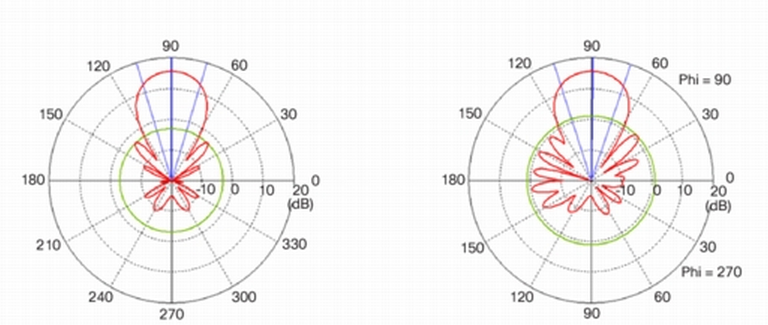 H-Plane                                             E-Plane5. Explique la diferencia entre FHSS y DSSS. (10 pts)6.- En el siguiente ejercicio calcular la potencia mínima de transmisión, y las potencias que se debería transmitir si quisiéramos un 98% y 99.99% de servicio en el año (10 pts)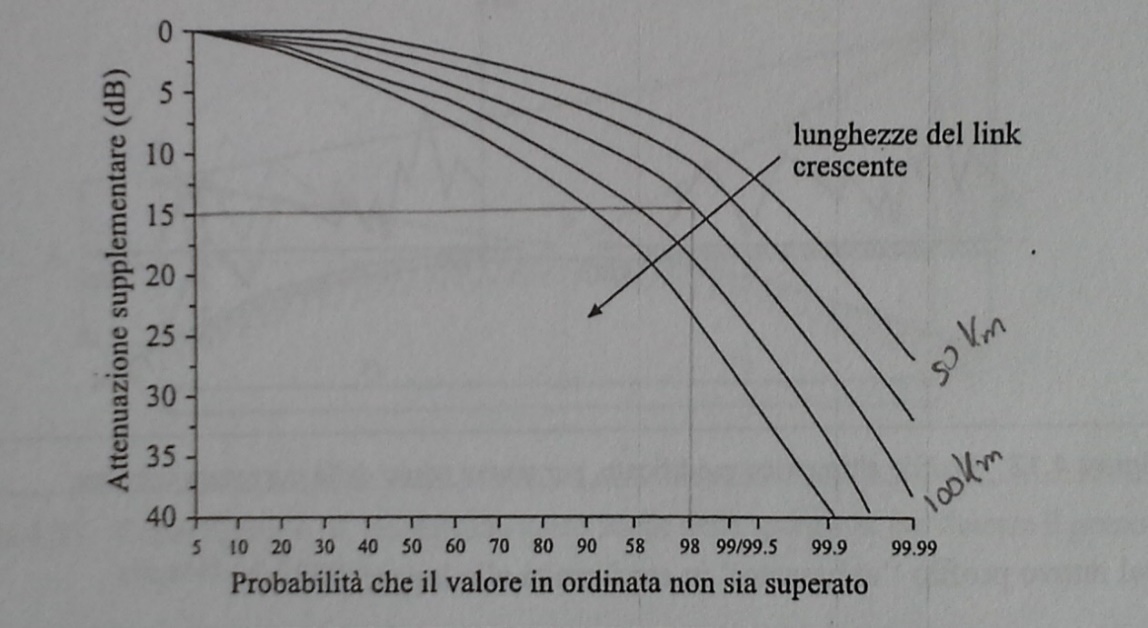 